Curriculum vitae Europass 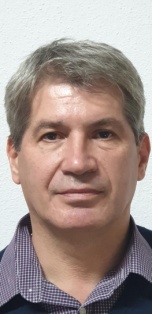 Informaţii personaleNume / PrenumeBîrzoi, Adrian-Constantin               Bîrzoi, Adrian-Constantin               Bîrzoi, Adrian-Constantin               Adresă45 C, str.Bărăganului, Brăila, România45 C, str.Bărăganului, Brăila, România45 C, str.Bărăganului, Brăila, RomâniaTelefon0799956890NaţionalitateRomânăRomânăRomânăData naşterii25.11.196825.11.196825.11.1968SexmasculinmasculinmasculinExperienţa profesionalăPerioadaDec.2019 - prezentDec.2019 - prezentDec.2019 - prezent           Functia sau postul ocupat  Director general adjunct   Director general adjunct   Director general adjunct Numele si adresa angajatorului  Agentia Nationala de Imbunatatiri Funciare Bucuresti  Agentia Nationala de Imbunatatiri Funciare Bucuresti  Agentia Nationala de Imbunatatiri Funciare BucurestiDec.2011 – Dec.2019Dec.2011 – Dec.2019Dec.2011 – Dec.2019Șef Serviciu Plan-Exploatare-PatrimoniuȘef Serviciu Plan-Exploatare-PatrimoniuȘef Serviciu Plan-Exploatare-PatrimoniuANIF Filiala Teritorială de IF Brăila, str.Vapoarelor nr.13, BrăilaANIF Filiala Teritorială de IF Brăila, str.Vapoarelor nr.13, BrăilaANIF Filiala Teritorială de IF Brăila, str.Vapoarelor nr.13, BrăilaAug.2007-Dec.2011 Aug.2007-Dec.2011 Aug.2007-Dec.2011 Director TehnicDirector TehnicDirector TehnicANIF RA Suc.Argeș-Ialomița-Siret, str.Vapoarelor nr.13, BrăilaANIF RA Suc.Argeș-Ialomița-Siret, str.Vapoarelor nr.13, BrăilaANIF RA Suc.Argeș-Ialomița-Siret, str.Vapoarelor nr.13, BrăilaApr.2006-Aug.2007Apr.2006-Aug.2007Apr.2006-Aug.2007Șef Centru teritorial de IntervențiiȘef Centru teritorial de IntervențiiȘef Centru teritorial de IntervențiiANIF RA Suc.Argeș-Ialomița-Siret, str.Vapoarelor nr.13, BrăilaANIF RA Suc.Argeș-Ialomița-Siret, str.Vapoarelor nr.13, BrăilaANIF RA Suc.Argeș-Ialomița-Siret, str.Vapoarelor nr.13, BrăilaNov.2004-Apr.2006Nov.2004-Apr.2006Nov.2004-Apr.2006Șef Formație Valea CânepiiȘef Formație Valea CânepiiȘef Formație Valea CânepiiANIF RA Suc.Argeș-Ialomița-Siret, str.Vapoarelor nr.13, BrăilaANIF RA Suc.Argeș-Ialomița-Siret, str.Vapoarelor nr.13, BrăilaANIF RA Suc.Argeș-Ialomița-Siret, str.Vapoarelor nr.13, BrăilaIunie 2002-Nov.2004Iunie 2002-Nov.2004Iunie 2002-Nov.2004Inginer principalInginer principalInginer principalSNIF SA Brăila, str.Vapoarelor nr.13, BrăilaSNIF SA Brăila, str.Vapoarelor nr.13, BrăilaSNIF SA Brăila, str.Vapoarelor nr.13, BrăilaNov.2001-Iunie 2002Nov.2001-Iunie 2002Nov.2001-Iunie 2002Șef sistem Movila MiresiiȘef sistem Movila MiresiiȘef sistem Movila MiresiiSNIF SA Brăila, str.Vapoarelor nr.13, BrăilaSNIF SA Brăila, str.Vapoarelor nr.13, BrăilaSNIF SA Brăila, str.Vapoarelor nr.13, BrăilaIan.2001-Nov.2001Ian.2001-Nov.2001Ian.2001-Nov.2001Șef sistem ViziruȘef sistem ViziruȘef sistem ViziruSNIF SA Brăila, str.Vapoarelor nr.13, BrăilaSNIF SA Brăila, str.Vapoarelor nr.13, BrăilaSNIF SA Brăila, str.Vapoarelor nr.13, BrăilaMartie 1999-Ian.2001Martie 1999-Ian.2001Martie 1999-Ian.2001Șef Serviciu Exploatare-PlanȘef Serviciu Exploatare-PlanȘef Serviciu Exploatare-PlanSNIF SA Brăila, str.Vapoarelor nr.13, BrăilaSNIF SA Brăila, str.Vapoarelor nr.13, BrăilaSNIF SA Brăila, str.Vapoarelor nr.13, BrăilaAug.1998-Martie 1999Aug.1998-Martie 1999Aug.1998-Martie 1999Șef Sistem Insula Mare a BrăileiȘef Sistem Insula Mare a BrăileiȘef Sistem Insula Mare a BrăileiRAIF RA Brăila, str.Vapoarelor nr.13, BrăilaRAIF RA Brăila, str.Vapoarelor nr.13, BrăilaRAIF RA Brăila, str.Vapoarelor nr.13, BrăilaȘef Serviciu Exploatare-PlanȘef Serviciu Exploatare-PlanȘef Serviciu Exploatare-PlanRAIF RA Brăila, str.Vapoarelor nr.13, BrăilaRAIF RA Brăila, str.Vapoarelor nr.13, BrăilaRAIF RA Brăila, str.Vapoarelor nr.13, BrăilaAug.1993-Oct.1996Aug.1993-Oct.1996Aug.1993-Oct.1996Inginer IFInginer IFInginer IFSCELIF Brăila, str.Vapoarelor nr.13, BrăilaSCELIF Brăila, str.Vapoarelor nr.13, BrăilaSCELIF Brăila, str.Vapoarelor nr.13, BrăilaEducaţie şi formarePerioada200620062006Calificarea / diploma obţinutăPostuniversitarePostuniversitarePostuniversitareDisciplinele principale studiate / competenţe profesionale dobânditeMonitorizarea dezastrelor și poluăriiMonitorizarea dezastrelor și poluăriiMonitorizarea dezastrelor și poluăriiNumele şi tipul instituţiei de învăţământ / furnizorului de formareUniversitatea tehnică "Ghe.Asachi" - IașiUniversitatea tehnică "Ghe.Asachi" - IașiUniversitatea tehnică "Ghe.Asachi" - Iași199619961996PostuniversitarePostuniversitarePostuniversitareRetehnologizarea amenajărilor de îmbunătățiri funciareRetehnologizarea amenajărilor de îmbunătățiri funciareRetehnologizarea amenajărilor de îmbunătățiri funciareUniversitatea tehnică "Ghe.Asachi" - IașiUniversitatea tehnică "Ghe.Asachi" - IașiUniversitatea tehnică "Ghe.Asachi" - Iași1988-19931988-19931988-1993Inginer Îmbunătățiri funciareInginer Îmbunătățiri funciareInginer Îmbunătățiri funciareFacultatea de îmbunătățiri funciare și ingineria mediului - Universitatea de științe agronomice BucureștiFacultatea de îmbunătățiri funciare și ingineria mediului - Universitatea de științe agronomice BucureștiFacultatea de îmbunătățiri funciare și ingineria mediului - Universitatea de științe agronomice BucureștiAptitudini şi competenţe personaleLimba maternăromânăromânăromânăCompetenţe şi aptitudini organizatoriceOrganizarea activității în domeniul administrării și exploatării lucrărilor de îmbunătățiri funciare - 26 ani vechime în domeniu îndeplinind funcțiile de Șef formație, Șef sistem, Șef serviciu, Director tehnicOrganizarea activității în domeniul administrării și exploatării lucrărilor de îmbunătățiri funciare - 26 ani vechime în domeniu îndeplinind funcțiile de Șef formație, Șef sistem, Șef serviciu, Director tehnicOrganizarea activității în domeniul administrării și exploatării lucrărilor de îmbunătățiri funciare - 26 ani vechime în domeniu îndeplinind funcțiile de Șef formație, Șef sistem, Șef serviciu, Director tehnicCompetenţe şi aptitudini tehniceDiriginte de șantier din anul 2006 în domeniul îmbunătățirilor funciare - autorizație obținută de la Inspectoratul de stat în construcțiiDiriginte de șantier din anul 2006 în domeniul îmbunătățirilor funciare - autorizație obținută de la Inspectoratul de stat în construcțiiDiriginte de șantier din anul 2006 în domeniul îmbunătățirilor funciare - autorizație obținută de la Inspectoratul de stat în construcțiiCompetenţe şi aptitudini de utilizare a calculatoruluiOperare pe calculatorOperare pe calculatorOperare pe calculatorPermis de conducereCategoria B, din 2002Categoria B, din 2002Categoria B, din 2002